2014 CURRICULUM – TOPIC COVERAGE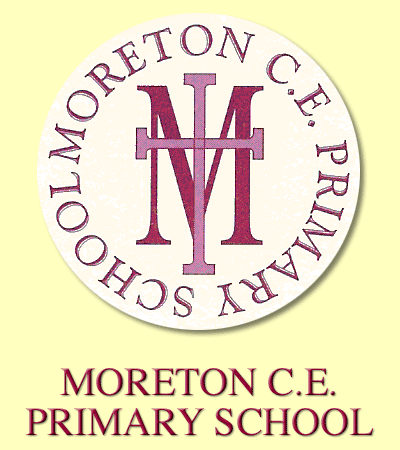 Subject / Key StageElement of 2014 CurriculumTopics which include this elementKS 1 History - SkillsDevelop an awareness of the past, using common words and phrases relating to the passing of time.Our VillageJourneysFamily ChangesGreat Fire of LondonKS 1 History - SkillsKnow where the people and events they study fit within a chronological frameworkOur VillageJourneysFamily ChangesGreat Fire of LondonKS 1 History - SkillsIdentify similarities and differences between ways of life in different periods.Our VillageJourneysFamily ChangesGreat Fire of LondonKS 1 History - SkillsUse a wide vocabulary of everyday historical termsOur VillageJourneysFamily ChangesGreat Fire of LondonKS 1 History - SkillsAsk and answer questions, choosing and using parts of stories and other sources to show that they know and understand key features of eventsOur VillageJourneysFamily ChangesGreat Fire of LondonKS 1 History - SkillsUnderstand some of the ways in which we find out about the past and identify different ways in which it is represented.Our VillageJourneysFamily ChangesGreat Fire of LondonKS 1 History -KnowledgeChanges within living memory – where appropriate, these should be used to reveal aspects of change in national life Our VillageFamily ChangesKS 1 History -KnowledgeEvents beyond living memory that are significant nationally or globally [for example, the Great Fire of London, the first aeroplane flight or events commemorated through festivals or anniversaries] Our VillageGreat Fire of LondonJourneysKS 1 History -KnowledgeThe lives of significant individuals in the past who have contributed to national and international achievements, some should be used to compare aspects of life in different periods [for example, Elizabeth I and Queen Victoria, Christopher Columbus and Neil Armstrong, William Caxton and Tim Berners-Lee, Pieter Bruegel the Elder and LS Lowry, Rosa Parks and Emily Davison, Mary Seacole and/or Florence Nightingale and Edith Cavell]Great Fire of LondonJourneysFamily ChangesKS 1 History -KnowledgeSignificant historical events, people and places in their own localityOur VillageFamily ChangesKS1 Geography – SkillsUse world maps, atlases and globes to identify the United Kingdom and its countries, as well as the countries, continents and oceans studied at this key stage JourneysBritainAnimals Around the WorldKS1 Geography – SkillsUse simple compass directions (north, south, east and west) and locational and directional language [for example, near and far, left and right], to describe the location of features and routes on a mapJourneysAnimals Around the WorldKS1 Geography – SkillsUse aerial photographs and plan perspectives to recognise landmarks and basic human and physical features; devise a simple map; and use and construct basic symbols in a keyOur VillageBritainKS1 Geography – SkillsUse simple fieldwork and observational skills to study the geography of their school and its grounds and the key human and physical features of its surrounding environmentOur VillageJourneysKS1 Geography - KnowledgeName and locate the world’s 7 continents and 5 oceans JourneysKS1 Geography - KnowledgeName, locate and identify characteristics of the 4 countries and capital cities of the United Kingdom and its surrounding seasBritainKS1 Geography - KnowledgeUnderstand geographical similarities and differences through studying the human and physical geography of a small area of the United Kingdom, and of a small area in a contrasting non-European countryAnimals Around the WorldBritainJourneysKS1 Geography - KnowledgeIdentify seasonal and daily weather patterns in the United Kingdom and the location of hot and cold areas of the world in relation to the Equator and the North and South Poles Animals Around the WorldBritainKS1 Geography - KnowledgeUse basic geographical vocabulary to refer to key physical features, including: beach, cliff, coast, forest, hill, mountain, sea, ocean, river, soil, valley, vegetation, season and weather BritainAnimals Around the WorldJourneysOur VillageKS1 Geography - KnowledgeUse basic geographical vocabulary to refer to key human features, including: city, town, village, factory, farm, house, office, port, harbour and shopJourneysAnimals Around the WorldBritainKS 2 History - SkillsDevelop a chronologically secure knowledge and understanding of British, local and world history, establishing clear narratives within and across the periods they study.Romans (3/4)Our Local Area (3/4)Anglo Saxons & Vikings (3/4)Egyptians (3/4)Stone & Iron Age (5/6)Greeks, Govt & Democracy (5/6)World War 2 (5/6)KS 2 History - SkillsNote connections, contrasts and trends over time and develop the appropriate use of historical terms.Romans (3/4)Our Local Area (3/4)Anglo Saxons & Vikings (3/4)Egyptians (3/4)Stone & Iron Age (5/6)Greeks, Govt & Democracy (5/6)World War 2 (5/6)KS 2 History - SkillsRegularly address and sometimes devise historically valid questions about change, cause, similarity and difference, and significance.Romans (3/4)Our Local Area (3/4)Anglo Saxons & Vikings (3/4)Egyptians (3/4)Stone & Iron Age (5/6)Greeks, Govt & Democracy (5/6)World War 2 (5/6)KS 2 History - SkillsConstruct informed responses that involve thoughtful selection and organisation of relevant historical information.Romans (3/4)Our Local Area (3/4)Anglo Saxons & Vikings (3/4)Egyptians (3/4)Stone & Iron Age (5/6)Greeks, Govt & Democracy (5/6)World War 2 (5/6)KS 2 History - SkillsUnderstand how our knowledge of the past is constructed from a range of sources.Romans (3/4)Our Local Area (3/4)Anglo Saxons & Vikings (3/4)Egyptians (3/4)Stone & Iron Age (5/6)Greeks, Govt & Democracy (5/6)World War 2 (5/6)KS 2 History - KnowledgeChanges in Britain from the Stone Age to the Iron Age.  This could include:-late Neolithic hunter-gatherers and early farmers, for example, Skara Brae-Bronze Age religion, technology and travel, for example, Stonehenge-Iron Age hill forts: tribal kingdoms, farming, art and cultureStone & Iron Age (5/6)KS 2 History - KnowledgeThe Roman Empire and its impact on Britain.  This could include:-Julius Caesar’s attempted invasion in 55-54 BC-the Roman Empire by AD 42 and the power of its army-successful invasion by Claudius and conquest, including Hadrian’s Wall-British resistance, for example, Boudica-‘Romanisation’ of Britain: sites such as Caerwent and the impact of technology, culture and beliefs, including early ChristianityRomans (3/4)KS 2 History - KnowledgeBritain’s settlement by Anglo-Saxons and Scots.  This could include:-Roman withdrawal from Britain in c. AD 410 and the fall of the western Roman Empire-Scots invasions from Ireland to north Britain (now Scotland)-Anglo-Saxon invasions, settlements and kingdoms: place names and village life-Anglo-Saxon art and culture-Christian conversion – Canterbury, Iona and LindisfarneAnglo Saxons & Vikings (3/4)KS 2 History - KnowledgeThe Viking and Anglo-Saxon struggle for the Kingdom of England to the time of Edward the Confessor.  This could include:-Viking raids and invasion-resistance by Alfred the Great and Athelstan, first king of England-further Viking invasions and Danegeld-Anglo-Saxon laws and justice-Edward the Confessor and his death in 1066Anglo Saxons & Vikings (3/4)KS 2 History - KnowledgeA local history study.  This could include:-a depth study linked to one of the British areas of study listed above-a study over time tracing how several aspects of national history are reflected in the locality (this can go beyond 1066)-a study of an aspect of history or a site dating from a period beyond 1066 that is significant in the localityOur Local Area (3/4)KS 2 History - KnowledgeA study of an aspect or theme in British history that extends pupils’ chronological knowledge beyond 1066.  This could include:-the changing power of monarchs using case studies such as John, Anne and Victoria-changes in an aspect of social history, such as crime and punishment from the Anglo-Saxons to the present or leisure and entertainment in the 20th Century-the legacy of Greek or Roman culture (art, architecture or literature) on later periods in British history, including the present day-a significant turning point in British history, for example, the first railways or the Battle of Britain-the achievements of the earliest civilizations – an overview of where and when the first civilizations appeared and a depth study of one of the following: Ancient Sumer, The Indus Valley, Ancient Egypt, The Shang Dynasty of Ancient China -Ancient Greece – a study of Greek life and achievements and their influence on the western world-a non-European society that provides contrasts with British history – one study chosen from: early Islamic civilization, including a study of Baghdad c. AD 900; Mayan civilization c. AD 900; Benin (West Africa) c. AD 900-1300World War 2 (5/6)Greeks, Govt & Democracy (5/6)KS 2 Geography – SkillsUse maps, atlases, globes and digital/computer mapping to locate countries and describe features studiedOur Local Area (3/4)Our Country (3/4)Holidays (3/4)Sustainability & Mapping (5/6)Our World (5/6)KS 2 Geography – SkillsUse the 8 points of a compass, 4- and 6-figure grid references, symbols and key (including the use of Ordnance Survey maps) to build their knowledge of the United Kingdom and the wider worldOur Country (3/4)Sustainability & Mapping (5/6)KS 2 Geography – SkillsUse fieldwork to observe, measure record and present the human and physical features in the local area using a range of methods, including sketch maps, plans and graphs, and digital technologiesOur Country (3/4)Sustainability & Mapping (5/6)KS 2 Geography – SkillsLocate the world’s countries, using maps to focus on Europe (including the location of Russia) and North and South America, concentrating on their environmental regions, key physical and human characteristics, countries, and major citiesOur Country (3/4)Holidays (3/4)Water (5/6)Our World (5/6)KS 2 Geography – SkillsName and locate counties and cities of the United Kingdom, geographical regions and their identifying human and physical characteristics, key topographical features (including hills, mountains, coasts and rivers), and land-use patterns; and understand how some of these aspects have changed over timeOur Country (3/4)Holidays (3/4)Our World (5/6)Water (5/6)Sustainability & Mapping (5/6)KS 2 Geography – SkillsIdentify the position and significance of latitude, longitude, Equator, Northern Hemisphere, Southern Hemisphere, the Tropics of Cancer and Capricorn, Arctic and Antarctic Circle, the Prime/Greenwich Meridian and time zones (including day and nig ht)Our World (5/6)Sustainability & Mapping (5/6)KS 2 Geography – SkillsUnderstand geographical similarities and differences through the study of human and physical geography of a region of the United Kingdom, a region in a European country, and a region in North or South AmericaSustainability & Mapping (5/6)Our World (5/6)Water (5/6)Our Country (3/4)Holidays (3/4)KS 2 Geography – SkillsDescribe and understand key aspects of physical geography, including: climate zones, biomes and vegetation belts, rivers, mountains, volcanoes and earthquakes, and the water cycleWater (5/6)Our World (5/6)Holidays (3/4)KS 2 Geography – SkillsDescribe and understand key aspects of human geography, including: types of settlement and land use, economic activity including trade links, and the distribution of natural resources including energy, food, minerals and waterSustainability & Mapping (5/6)Our World (5/6)Water (5/6)Our Country (3/4)Holidays (3/4)